             ПОСТАНОВЛЕНИЕ                        28.03.2023 г. №31«О предоставлении разрешения на отклонение параметров разрешенного строительства, реконструкции».В соответствии со ст. 40 Градостроительного кодекса РФ, главой. 15 Правил землепользования и застройки сельского поселения станция Клявлино муниципального района Клявлинский Самарской области, утвержденных Решением Собрания представителей сельского поселения станция Клявлино от 18.12.2013 г. № 30.1, ПОСТАНОВЛЯЮ: 1. Предоставить разрешение на отклонение параметров разрешенного строительства, реконструкции здания на земельных участках с кадастровыми номерами 63:21:0906020:3, с площадью 500 кв.м., 63:21:0906020:44 с площадью 376 кв.м..2. Контроль за выполнением постановления оставляю за собой. 3. Настоящее постановление вступает в силу с момента подписания. Приложение: Чертеж градостроительного плана земельного участка М 1:500Глава сельского поселения станция Клявлино муниципального района Клявлинский  Самарской области                                                          Ю.Д. Иванов                     Приложение к постановлению администрациисельского поселения станция Клявлиномуниципального района КлявлинскийСамарской области №31 от 28.03.2023 г.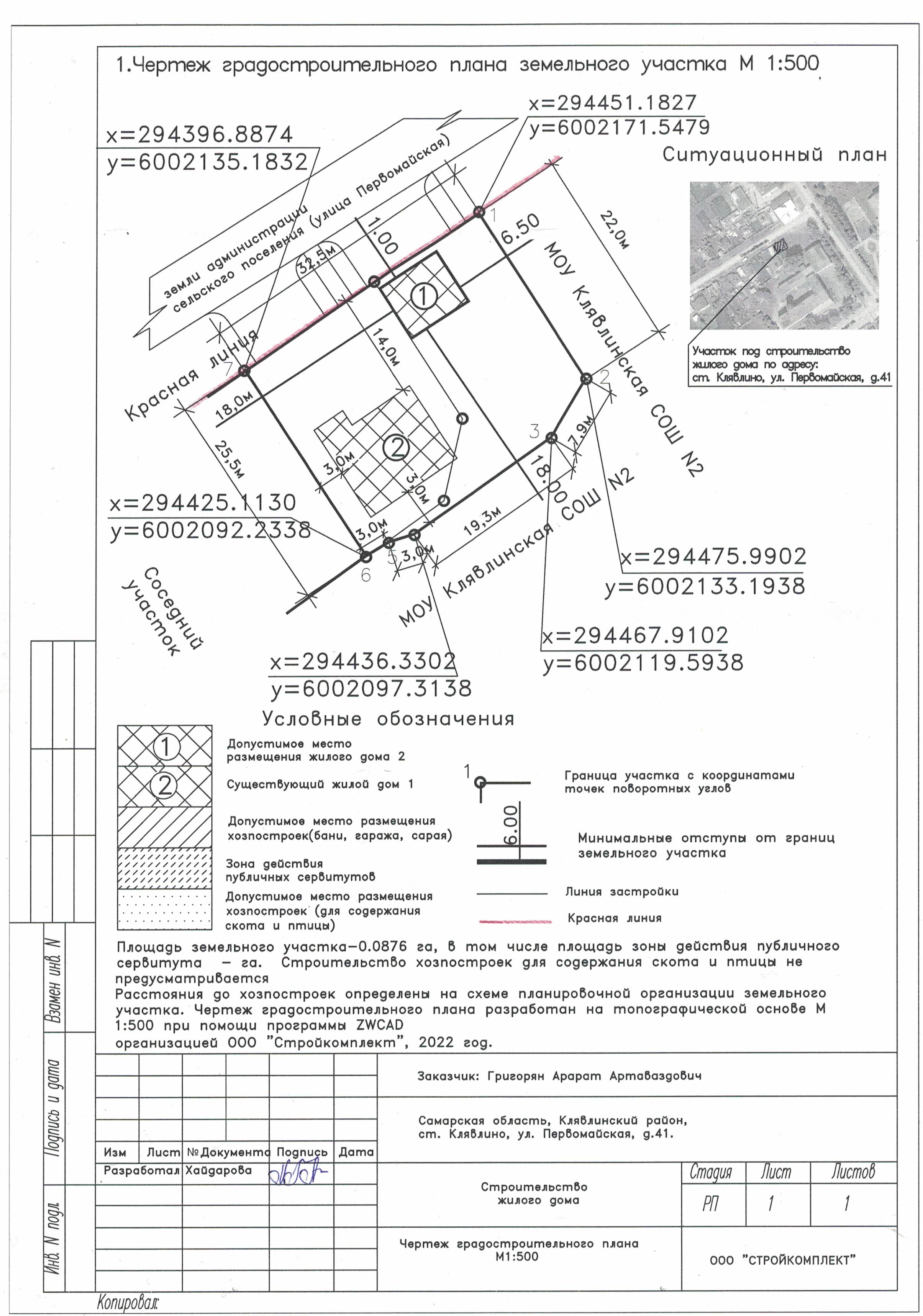        РОССИЙСКАЯ ФЕДЕРАЦИЯАДМИНИСТРАЦИЯсельского поселения станция Клявлиномуниципального районаКлявлинскийСамарской области 